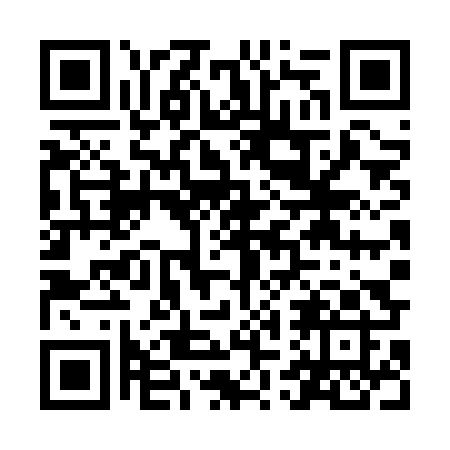 Prayer times for Budy Siennickie, PolandWed 1 May 2024 - Fri 31 May 2024High Latitude Method: Angle Based RulePrayer Calculation Method: Muslim World LeagueAsar Calculation Method: HanafiPrayer times provided by https://www.salahtimes.comDateDayFajrSunriseDhuhrAsrMaghribIsha1Wed2:275:0512:345:428:0410:302Thu2:235:0312:345:438:0610:343Fri2:215:0112:345:448:0810:374Sat2:204:5912:345:458:0910:395Sun2:194:5712:345:468:1110:406Mon2:184:5512:335:478:1310:417Tue2:184:5312:335:488:1410:418Wed2:174:5212:335:498:1610:429Thu2:164:5012:335:508:1810:4310Fri2:154:4812:335:518:1910:4311Sat2:154:4612:335:528:2110:4412Sun2:144:4512:335:538:2310:4513Mon2:134:4312:335:548:2410:4614Tue2:134:4212:335:558:2610:4615Wed2:124:4012:335:568:2710:4716Thu2:124:3812:335:578:2910:4817Fri2:114:3712:335:588:3010:4818Sat2:104:3612:335:598:3210:4919Sun2:104:3412:336:008:3310:5020Mon2:094:3312:336:018:3510:5021Tue2:094:3112:346:018:3610:5122Wed2:084:3012:346:028:3810:5223Thu2:084:2912:346:038:3910:5224Fri2:084:2812:346:048:4110:5325Sat2:074:2612:346:058:4210:5426Sun2:074:2512:346:068:4310:5427Mon2:064:2412:346:068:4510:5528Tue2:064:2312:346:078:4610:5529Wed2:064:2212:346:088:4710:5630Thu2:054:2112:356:088:4810:5731Fri2:054:2012:356:098:4910:57